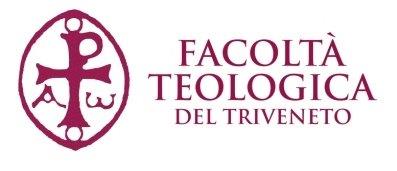 Piano di letture per l’esame di Licenza (lectio coram) □   in Teologia Pastorale□    in Teologia Spirituale(si vedano nel retro le istruzioni per la compilazione e la presentazione del Piano di letture)Cognome: Nome: Matricola: Primo relatore della Tesi di Licenza:Area 1: ……………………………………………………………………….………………………………………………………………… 	Bibliografia:	Area 2: ……………………………………………………………………….………………………………………………………………… 	Bibliografia:	Area 3: ……………………………………………………………………….………………………………………………………………… 	Bibliografia:	[Area 4: ……………………………………………………………………….………………………………………………………………… ]	Bibliografia:	* * * * *Data ………………………….………………………Firma dello studente 	………………………………………..………………………………………Firma del docente relatore: ……………………………………………………………………Istruzioni per la stesura e la presentazione del Piano di letture per la lectio coram1. Per conseguire la Licenza in Teologia è necessario sostenere e superare, prima della difesa della Tesi, un esame davanti a una commissione di tre docenti (lectio coram). Questa prova ha lo scopo di mostrare la capacità del candidato di esporre e dibattere, con competenza teologica (padronanza del metodo, conoscenza della bibliografia, agganci interdisciplinari…), un tema a lui assegnato.2. In vista della ricerca per la stesura della Tesi e della lectio coram, allo studente è chiesto di definire, con l’aiuto del docente scelto come primo relatore, una “regione” del sapere teologico, individuando alcune aree tematiche (tre o quattro) fra quelle presenti nel piano degli studi del Secondo ciclo e indicando, per ciascuna area tematica, una bibliografia essenziale (documenti del Magistero, monografie, articoli di dizionari e di riviste …), prevedendo un insieme di ca. 250 pagine per ogni area.3.  Il Piano di letture va presentato alla Segreteria assieme al Progetto di Tesi (vedi le indicazioni nell’apposito modulo) e sarà valutato, ed eventualmente modificato, dalla Commissione per la valutazione dei progetti di tesi.4. La lectio coram si svolgerà almeno un mese prima della difesa della tesi (eventuali eccezioni saranno valutate dalla Direzione) e avrà la durata di circa un’ora: la prima mezz’ora sarà dedicata all’esposizione del candidato, l’altra mezz’ora al dibattito con la commissione.5. Quarantottore prima della lectio coram la Segreteria comunicherà al candidato, via email, il tema della lectio coram. Il tema sarà scelto dalla Direzione, sentito il primo e il secondo relatore, nell’ambito delle aree indicate nel Piano di letture.	Il tema della lectio coram potrà essere variamente concepito: status quaestionis su un argomento controverso; recensione critica di un libro, di un documento, di un articolo; abbozzo di sviluppo di una tesi teorica e simili.6. Il voto della lectio coram concorre per il 20% a comporre il voto complessivo della Licenza.